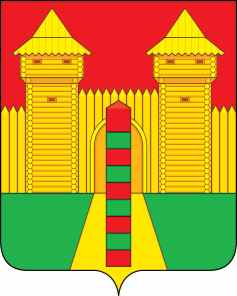 АДМИНИСТРАЦИЯ  МУНИЦИПАЛЬНОГО  ОБРАЗОВАНИЯ «ШУМЯЧСКИЙ   РАЙОН» СМОЛЕНСКОЙ  ОБЛАСТИПОСТАНОВЛЕНИЕот 08.05.2025г. № 216          п. ШумячиВ соответствии с Земельным кодексом Российской Федерации, Федеральным законом «О введении в действие Земельного кодекса Российской Федерации», приказом Федеральной службы государственной регистрации, кадастра и картографии от 19 апреля 2022 г. N П/0148 «Об утверждении требований к подготовке схемы расположения земельного участка  или земельных участков на кадастровом плане территории и формату схемы расположения земельного участка или земельных участков на кадастровом плане территории при подготовке схемы расположения земельного участка или земельных участков на кадастровом плане территории в форме электронного документа, формы схемы расположения земельного участка или земельных участков на кадастровом плане территории, подготовка которой осуществляется в форме документа на бумажном носителе», на основании заявления Лесникова Николая Викторовича от 02.05.2024г. (регистрационный № 507а от 03.05.2024 г.)	Администрация муниципального образования «Шумячский район» Смоленской области	П О С Т А Н О В Л Я Е Т:1. Утвердить схему расположения земельного участка на кадастровом плане территории из категории земель – земли населенных пунктов, площадью 104712 кв.м., расположенного по адресу: Российская Федерация, Смоленская область, Шумячский район, Надейковичское сельское поселение, д. Зимонино.2. Земельный участок, указанный в пункте 1 настоящего постановления, расположен в рекреационной территориальной зоне Р2 и в пределах кадастрового квартала 67:24:0870101.Разрешенное использование – охота и рыбалка.3. Определить, что земельный участок, находящийся по адресу: Российская Федерация, Смоленская область, Шумячский район, Надейковичское сельское поселение, д. Зимонино разрешен для ведения охоты и рыбалки.4. Определить, что Лесников Николай Викторович имеет право на обращение без доверенности с заявлением об осуществлении государственного кадастрового учета земельного участка, указанного в пункте 1 настоящего постановления» 5. Срок действия настоящего постановления составляет два года.Об утверждении схемы расположения земельного участка на кадастровом плане территорииГлава муниципального образования «Шумячский район» Смоленской бластиД.А. Каменев